МИНИСТЕРСТВО НАУКИ И ВЫСШЕГО ОБРАЗОВАНИЯ РОССИЙСКОЙ ФЕДЕРАЦИИфедеральное государственное автономное образовательное учреждение высшего образования«Санкт-Петербургский государственный университет аэрокосмического приборостроения»Кафедра №13 Эксплуатации и управления аэрокосмическими системами(номер, название)Календарный план воспитательной работы на учебный год основной образовательной программы высшего и среднего профессионального образования Санкт-Петербург – 2023Лист согласованияОтветственный за ОП 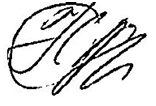 Заместитель директора института/ декана факультета № 1_ ГУАП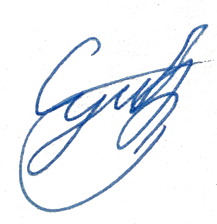 по воспитательной работе _доц., к.т.н., доц.	 ___29.05.2023_____ 	___А.В. Сумманен_____________(должность, уч. степень, звание)	 (подпись, дата)	 (инициалы, фамилия)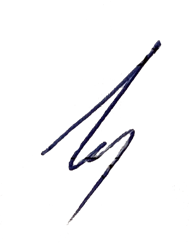 Начальник Управления по работе с молодежью и стратегическим коммуникациям	29.05.2023	Л.И. Николаева______________	 (подпись, дата)	 (инициалы, фамилия)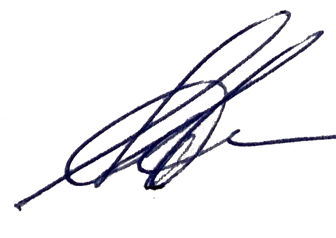 Председатель Совета обучающихся	 __29.05.2023___ 	А.А. Канашева______________	 (подпись, дата)	 (инициалы, фамилия)Заместитель директора института/ декана факультета № 1_ ГУАПпо воспитательной работе доц., к.т.н., доц.	 ___29.05.2023_____ 	___А.В. Сумманен_____________(должность, уч. степень, звание)	 (подпись, дата)	 (инициалы, фамилия)УТВЕРЖДАЮРуководитель направлениядоц.,к.т.н.(должность, уч. степень, звание)Н.А. Овчинникова(инициалы, фамилия)(подпись)«29» мая 2023 г.Код направления25.05.02Наименование направленияНаименование направленностиФорма обученияочнаядоц., к.т.н.29.05.2023Н.А. Овчинникова(должность, уч. степень, звание)(подпись, дата)(инициалы, фамилия)ДисциплиныНаправление воспитанияТрудоемкость, з.е.Сроки реализацииФорма контроля12345 Учебная работа. Учебная работа. Учебная работа. Учебная работа. Учебная работа.История (история России, всеобщая история)Гражданское, патриотическоеВ соответствии с учебным планомВ соответствии с календарным учебным графиком В соответствии с учебным планомФилософияДуховно-нравственное, научно-образовательноеВ соответствии с учебным планомВ соответствии с календарным учебным графиком В соответствии с учебным планомСоциология Профессионально-трудовое, научно-образовательноеВ соответствии с учебным планомВ соответствии с календарным учебным графиком В соответствии с учебным планомКультурологияКультурно-творческоеВ соответствии с учебным планомВ соответствии с календарным учебным графиком В соответствии с учебным планомПравоведение или информационное правоГражданскоеВ соответствии с учебным планомВ соответствии с календарным учебным графиком В соответствии с учебным планомФизическая культураФизическоеВ соответствии с учебным планомВ соответствии с календарным учебным графиком В соответствии с учебным планомБезопасность жизнедеятельностиЭкологическоеВ соответствии с учебным планомВ соответствии с календарным учебным графиком В соответствии с учебным планомВнеучебная работа. Виды воспитательной деятельности: проектная, вовлечение студентов в профориентацию; волонтерская (добровольческая) деятельность, деятельность по развитию студенческих объединений; социокультурная деятельность; творческая, досуговая деятельность; деятельность по организации и проведению значимых событий и мероприятий гражданско-патриотической направленности; деятельность по организации и проведению значимых событий и мероприятий физкультурно-спортивной направленности.Внеучебная работа. Виды воспитательной деятельности: проектная, вовлечение студентов в профориентацию; волонтерская (добровольческая) деятельность, деятельность по развитию студенческих объединений; социокультурная деятельность; творческая, досуговая деятельность; деятельность по организации и проведению значимых событий и мероприятий гражданско-патриотической направленности; деятельность по организации и проведению значимых событий и мероприятий физкультурно-спортивной направленности.Внеучебная работа. Виды воспитательной деятельности: проектная, вовлечение студентов в профориентацию; волонтерская (добровольческая) деятельность, деятельность по развитию студенческих объединений; социокультурная деятельность; творческая, досуговая деятельность; деятельность по организации и проведению значимых событий и мероприятий гражданско-патриотической направленности; деятельность по организации и проведению значимых событий и мероприятий физкультурно-спортивной направленности.Внеучебная работа. Виды воспитательной деятельности: проектная, вовлечение студентов в профориентацию; волонтерская (добровольческая) деятельность, деятельность по развитию студенческих объединений; социокультурная деятельность; творческая, досуговая деятельность; деятельность по организации и проведению значимых событий и мероприятий гражданско-патриотической направленности; деятельность по организации и проведению значимых событий и мероприятий физкультурно-спортивной направленности.Внеучебная работа. Виды воспитательной деятельности: проектная, вовлечение студентов в профориентацию; волонтерская (добровольческая) деятельность, деятельность по развитию студенческих объединений; социокультурная деятельность; творческая, досуговая деятельность; деятельность по организации и проведению значимых событий и мероприятий гражданско-патриотической направленности; деятельность по организации и проведению значимых событий и мероприятий физкультурно-спортивной направленности.1 курс1 курс1 курс1 курс1 курс№Название мероприятияНаправления воспитательной работыТрудоемкость, з.е.Сроки реализацииСамостоятельная работа студента (изучение литературы, работа с электронными ресурсами, подготовка к аудиторным занятиям) Профессионально-трудовое, научно-образовательноеВне расписания аудиторных занятий1 семестр, 2 семестрРабота куратора с академической группой Гражданское, патриотическое, профессионально-трудовое, духовно-нравственноеВне расписания аудиторных занятийЕжемесячно в течение года Мероприятия, посвященные памятным датам и событиям России Гражданское, патриотическоеВне расписания аудиторных занятий1 семестр, 2 семестрПосещение студентами студий культурно-творческого развития Культурно-творческое Вне расписания аудиторных занятий1 семестр, 2 семестрПосещение студентами спортивных секций и участие в сборных Физическое Вне расписания аудиторных занятий1 семестр, 2 семестрПосещение культурно-массовых  и спортивных, оздоровительных и физкультурных мероприятий ГУАПКультурно-творческое, физическое, гражданское, патриотическое, духовно-нравственноеВне расписания аудиторных занятий1 семестр, 2 семестрЭкскурсия «Чесменский ансамбль»Гражданское, патриотическое, духовно-нравственноеВне расписания аудиторных занятий1 семестр, 2 семестр Лекции-беседы о профилактике немедицинского потребления наркотических средств и психотропных веществ, алкогольной продукции и курения табака обучающимися ГУАПГражданское, духовно-нравственное Вне расписания аудиторных занятий1 семестр, 2 семестр Проведение мероприятий по иммунопрофилактике инфекционных болезнейГражданское, духовно-нравственноеВне расписания аудиторных занятий1 семестр, 2 семестрЗнакомство с кафедрой, со специальностью, лабораториями Профессионально-трудовое, научно-образовательноеВне расписания аудиторных занятийСентябрьБеседа по теме «Мои права и обязанности» (ознакомление с Конституцией РФ, Уставом ГУАП, правилами внутреннего распорядка ГУАП и другими ЛНА)Гражданское, духовно-нравственноеВне расписания аудиторных занятийСентябрьОбзорная экскурсия по городу «Град Петра»Патриотическое, гражданское, культурно-творческое Вне расписания аудиторных занятийСентябрьКультурно-массовое мероприятие «Посвящение в первокурсники»Культурно-творческоеВне расписания аудиторных занятийСентябрь Презентация «Творческих студий и объединений»Культурно-творческоеВне расписания аудиторных занятийСентябрьПроведение социально-психологического тестирования Гражданское, духовно-нравственноеВне расписания аудиторных занятийОктябрь Экскурсия в Инженерную школу ГУАП Профессионально-трудовое, научно-образовательноеВне расписания аудиторных занятийОктябрь Программа для первокурсников «Студент высокого полета»Профессионально-трудовое, культурно-творческоеВне расписания аудиторных занятийСентябрь – ноябрь Экологическая акция «Субботник»ЭкологическоеВне расписания аудиторных занятийОктябрь, апрель Творческий конкурс «Талант шоу ГУАП»Культурно-творческоеВне расписания аудиторных занятийОктябрь – ноябрь Конкурс «Лучшая студенческая группа 1 курса»Культурно-творческоеВне расписания аудиторных занятийОктябрь – ноябрь Социальная акция «День борьбы со СПИДом»Гражданское, духовно-нравственноеВне расписания аудиторных занятийДекабрьМероприятия, посвященные Победе в Великой отечественной войне Гражданское, патриотическое Вне расписания аудиторных занятийЯнварь – июнь Мероприятия по профилактике экстремизма и терроризма в молодежной средеГражданское, духовно-нравственноеВне расписания аудиторных занятийАпрель Конкурс «Лучший староста ГУАП»Культурно-творческое, гражданскоеВне расписания аудиторных занятийФевраль – апрель Конкурс «Лучший профорг ГУАП»Культурно-творческое, гражданскоеВне расписания аудиторных занятийФевраль – апрель Экологическая акция «Зеленый ГУАП»ЭкологическоеВне расписания аудиторных занятийАпрель – май Участие в конкурсном отборе на получение именных стипендий Правительства РФПрофессионально-трудовое, научно-образовательноеВне расписания аудиторных занятийАпрель – июль 2 курс2 курс2 курс2 курс2 курс№Название мероприятияНаправления воспитательной работыТрудоемкость, з.е.Сроки реализацииСамостоятельная работа студента (изучение литературы, работа с электронными ресурсами, подготовка к аудиторным занятиям)Профессионально-трудовое, научно-образовательноеВне расписания аудиторных занятий3 семестр, 4 семестрРабота куратора с академической группой Гражданское, патриотическое, профессионально-трудовое, духовно-нравственноеВне расписания аудиторных занятийЕжемесячно в течение года Мероприятия, посвященные памятным датам и событиям России Гражданское, патриотическоеВне расписания аудиторных занятий3 семестр, 4 семестрПосещение студентами студий культурно-творческого развития Культурно-творческое Вне расписания аудиторных занятий3 семестр, 4 семестрПосещение студентами спортивных секций и участие в сборных ФизическоеВне расписания аудиторных занятий3 семестр, 4 семестрПосещение культурно-массовых и спортивных, оздоровительных и физкультурных  мероприятий ГУАПКультурно-творческое, физическое, гражданское, патриотическое, духовно-нравственноеВне расписания аудиторных занятий3 семестр, 4 семестрЭкскурсия «Чесменский ансамбль»Гражданское, патриотическое, духовно-нравственноеВне расписания аудиторных занятий3 семестр, 4 семестрЛекции-беседы о профилактике немедицинского потребления наркотических средств и психотропных веществ, алкогольной продукции и курения табака обучающимися ГУАПГражданское, духовно-нравственное Вне расписания аудиторных занятий3 семестр, 4 семестрУчастие студентов в работе органов студенческого самоуправленияГражданское, профессионально-трудовое, культурно-творческоеВне расписания аудиторных занятий3 семестр, 4 семестрПрофориентационное тестирование «Профкарьера»Профессионально-трудовое Вне расписания аудиторных занятий3 семестр, 4 семестр Проект «Шаг к успеху»Профессионально-трудовое Вне расписания аудиторных занятий3 семестр, 4 семестрПрограмма «Молодой ученый»Профессионально-трудовое, научно-образовательноеВне расписания аудиторных занятий3 семестр, 4 семестрПроведение мероприятий по иммунопрофилактике инфекционных болезнейГражданское, духовно-нравственноеВне расписания аудиторных занятий3 семестр, 4 семестрУчастие в конкурсном отборе на получение Стипендий Президента и ПравительстваПрофессионально-трудовое, научно-образовательноеВне расписания аудиторных занятий4 семестр Программа адаптации первокурсников «Спутник»Гражданское, культурно-творческое Вне расписания аудиторных занятийСентябрь Проведение социально-психологического тестирования Гражданское, духовно-нравственное Вне расписания аудиторных занятийОктябрь Мероприятия по профилактике экстремизма и терроризма в молодежной средеГражданское, духовно-нравственное Вне расписания аудиторных занятийОктябрь Экологическая акция «Субботник»Экологическое Вне расписания аудиторных занятийОктябрь, апрель Творческий конкурс «Талант шоу ГУАП»Культурно-творческое Вне расписания аудиторных занятийОктябрь – ноябрь Социальная акция «День борьбы со СПИДом»Гражданское, духовно-нравственное Вне расписания аудиторных занятийДекабрьМероприятия, посвященные Победе в Великой отечественной войне Гражданское, патриотическое Вне расписания аудиторных занятийЯнварь – июнь Ежегодная научно-практическая конференция ГУАППрофессионально-трудовое, научно-образовательноеВне расписания аудиторных занятийЯнварь-апрельКонкурс «Лучший староста ГУАП»Культурно-творческое, гражданскоеВне расписания аудиторных занятийФевраль – апрель Конкурс «Лучший профорг ГУАП»Культурно-творческое, гражданскоеВне расписания аудиторных занятийФевраль – апрель Экологическая акция «Зеленый ГУАП»Экологическое Вне расписания аудиторных занятийАпрель – май Внутривузовский конкурс «Студент года»Профессионально-трудовое, научно-образовательное, культурно-творческоеВне расписания аудиторных занятийАпрель – июнь 3 курс3 курс3 курс3 курс3 курс№Название мероприятияНаправления воспитательной работыТрудоемкость, з.е.Сроки реализацииСамостоятельная работа студента (изучение литературы, работа с электронными ресурсами, подготовка к аудиторным занятиям)Профессионально-трудовое, научно-образовательноеВне расписания аудиторных занятий5 семестр, 6 семестр Работа куратора с академической группойГражданское, патриотическое, профессионально-трудовое, духовно-нравственноеВне расписания аудиторных занятийЕжемесячно в течение годаМероприятия, посвященные памятным датам и событиям России Гражданское, патриотическоеВне расписания аудиторных занятий5 семестр, 6 семестр Посещение студентами студий культурно-творческого развития Культурно-творческое Вне расписания аудиторных занятий5 семестр, 6 семестр Посещение студентами спортивных секций и участие в сборных Физическое Вне расписания аудиторных занятий5 семестр, 6 семестр Посещение культурно-массовых  и спортивных, оздоровительных и физкультурных  мероприятий ГУАПКультурно-творческое, физическое, гражданское, патриотическое, духовно-нравственноеВне расписания аудиторных занятий5 семестр, 6 семестр Экскурсия «Чесменский ансамбль»Гражданское, патриотическое, духовно-нравственноеВне расписания аудиторных занятий5 семестр, 6 семестр Лекции-беседы о профилактике немедицинского потребления наркотических средств и психотропных веществ, алкогольной продукции и курения табака обучающимися ГУАПГражданское, духовно-нравственное Вне расписания аудиторных занятий5 семестр, 6 семестр Участие студентов в работе органов студенческого самоуправленияГражданское, профессионально-трудовое, культурно-творческоеВне расписания аудиторных занятий5 семестр, 6 семестр Профориентационное тестирование «Профкарьера»Профессионально-трудовое Вне расписания аудиторных занятий5 семестр, 6 семестр Проект «Стратегия успешной карьеры»Профессионально-трудовое Вне расписания аудиторных занятий5 семестр, 6 семестр Работа в научных секциях Профессионально-трудовое, научно-образовательноеВне расписания аудиторных занятий5 семестр, 6 семестр Участие в конкурсах на право получения грантов Профессионально-трудовое, научно-образовательноеВне расписания аудиторных занятий5 семестр, 6 семестр Экскурсии на предприятия Профессионально-трудовое, научно-образовательноеВне расписания аудиторных занятий5 семестр, 6 семестрУчастие в городских конкурсах, семинарах городского, всероссийского, международного масштаба Профессионально-трудовое, научно-образовательноеВне расписания аудиторных занятий5 семестр, 6 семестрПроведение мероприятий по иммунопрофилактике инфекционных болезнейГражданское, духовно-нравственное Вне расписания аудиторных занятий5 семестр, 6 семестрУчастие в конкурсном отборе на получение Стипендий Президента и ПравительстваПрофессионально-трудовое, научно-образовательноеВне расписания аудиторных занятий6 семестр Программа адаптации первокурсников «Спутник»Гражданское, культурно-творческое Вне расписания аудиторных занятийСентябрь Проведение социально-психологического тестирования Гражданское, духовно-нравственное Вне расписания аудиторных занятийОктябрь Экологическая акция «Субботник»Экологическое Вне расписания аудиторных занятийОктябрь, апрель Творческий конкурс «Талант шоу ГУАП»Культурно-творческое Вне расписания аудиторных занятийОктябрь – ноябрь Мероприятия, посвященные Победе в Великой отечественной войне Гражданское, патриотическое Вне расписания аудиторных занятийЯнварь – июнь Ежегодная научно-практическая конференция ГУАППрофессионально-трудовое, научно-образовательноеВне расписания аудиторных занятийЯнварь - апрельМероприятия по профилактике экстремизма и терроризма в молодежной средеГражданское, духовно-нравственное Вне расписания аудиторных занятийМартВнутривузовский конкурс «Студент года»Профессионально-трудовое, научно-образовательное, культурно-творческоеВне расписания аудиторных занятийАпрель – июнь 4 курс4 курс4 курс4 курс4 курс№Название мероприятияНаправления воспитательной работыТрудоемкость, з.е.Сроки реализацииСамостоятельная работа студента (изучение литературы, работа с электронными ресурсами, подготовка к аудиторным занятиям)Профессионально-трудовое, научно-образовательноеВне расписания аудиторных занятий7 семестр, 8 семестр  Работа куратора с академической группойГражданское, патриотическое, профессионально-трудовое, духовно-нравственноеВне расписания аудиторных занятийЕжемесячно в течение годаМероприятия, посвященные памятным датам и событиям России Гражданское, патриотическоеВне расписания аудиторных занятий7 семестр, 8 семестр  Посещение студентами студий культурно-творческого развития Культурно-творческое Вне расписания аудиторных занятий7 семестр, 8 семестр  Посещение студентами спортивных секций и участие в сборных ФизическоеВне расписания аудиторных занятий7 семестр, 8 семестр  Посещение культурно-массовых  и спортивных, оздоровительных и физкультурных  мероприятий ГУАПКультурно-творческое, физическое, гражданское, патриотическое, духовно-нравственноеВне расписания аудиторных занятий7 семестр, 8 семестр  Лекции-беседы о профилактике немедицинского потребления наркотических средств и психотропных веществ, алкогольной продукции и курения табака обучающимися ГУАПГражданское, патриотическое, духовно-нравственноеВне расписания аудиторных занятий7 семестр, 8 семестр  Участие студентов в работе органов студенческого самоуправленияГражданское, профессионально-трудовое, культурно-творческое Вне расписания аудиторных занятий7 семестр, 8 семестр  Профориентационное тестирование «Профкарьера»Профессионально-трудовое Вне расписания аудиторных занятий7 семестр, 8 семестр  Проект «Стратегия успешной карьеры»Профессионально-трудовое Вне расписания аудиторных занятий7 семестр, 8 семестр  Работа в научных секциях Профессионально-трудовое, научно-образовательноеВне расписания аудиторных занятий7 семестр, 8 семестр  Участие в конкурсах на право получения грантов Профессионально-трудовое, научно-образовательноеВне расписания аудиторных занятий7 семестр, 8 семестр  Экскурсии на предприятия Профессионально-трудовое, научно-образовательноеВне расписания аудиторных занятий7 семестр, 8 семестр  Участие в городских конкурсах, семинарах городского, всероссийского, международного масштаба Профессионально-трудовое, научно-образовательноеВне расписания аудиторных занятий7 семестр, 8 семестр  Проведение мероприятий по иммунопрофилактике инфекционных болезнейГражданское, духовно-нравственное Вне расписания аудиторных занятий7 семестр, 8 семестр  Участие в конкурсном отборе на звание «Лучший выпускник»Профессионально-трудовое, научно-образовательное, культурно-творческоеВне расписания аудиторных занятий8 семестр Программа адаптации первокурсников «Спутник»Гражданское, культурно-творческое Вне расписания аудиторных занятийСентябрь Проведение социально-психологического тестирования Гражданское, духовно-нравственное Вне расписания аудиторных занятийОктябрь Экологическая акция «Субботник»Экологическое Вне расписания аудиторных занятийОктябрь, апрель Творческий конкурс «Талант шоу ГУАП»Культурно-творческое Вне расписания аудиторных занятийОктябрь – ноябрь Мероприятия, посвященные Победе в Великой отечественной войне Гражданское, патриотическое Вне расписания аудиторных занятийЯнварь – июнь Внутривузовский конкурс «Студент года»Профессионально-трудовое, научно-образовательное, культурно-творческоеВне расписания аудиторных занятийАпрель – июнь 5 курс 5 курс 5 курс 5 курс 5 курс №Название мероприятияНаправления воспитательной работыТрудоемкость, з.е.Сроки реализацииСамостоятельная работа студента (изучение литературы, работа с электронными ресурсами, подготовка к аудиторным занятиям)Профессионально-трудовое, научно-образовательное9 семестрРабота куратора с академической группойГражданское, патриотическое, профессионально-трудовое, духовно-нравственноеЕжемесячно в течение годаМероприятия, посвященные памятным датам и событиям России Гражданское, патриотическое9 семестрПосещение студентами студий культурно-творческого развития Культурно-творческое 9 семестрПосещение студентами спортивных секций и участие в сборных Физическое9 семестрПосещение культурно-массовых  и спортивных, оздоровительных и физкультурных  мероприятий ГУАПКультурно-творческое, физическое, гражданское, патриотическое, духовно-нравственное9 семестрЛекции-беседы о профилактике немедицинского потребления наркотических средств и психотропных веществ, алкогольной продукции и курения табака обучающимися ГУАПГражданское, патриотическое, духовно-нравственное9 семестрУчастие студентов в работе органов студенческого самоуправленияГражданское, профессионально-трудовое, культурно-творческое 9 семестрПрофориентационное тестирование «Профкарьера»Профессионально-трудовое 9 семестрПроект «Стратегия успешной карьеры»Профессионально-трудовое 9 семестрРабота в научных секциях Профессионально-трудовое, научно-образовательное9 семестрУчастие в конкурсах на право получения грантов Профессионально-трудовое, научно-образовательное9 семестрПроведение социально-психологического тестирования Гражданское, духовно-нравственное 9 семестр